Halová  soutěž  Starý Lískovec25. ledna 2015Soutěž se konala ve Starém Lískovci. Z Útěchova jsme vyjížděli  v 7 hod. Na soutěž jsme přijeli se dvěma družstvy. Brno Útěchov 1 bylo složeno z Veroniky Pospíšilové, Filipa Kocha, Zdeňka Sáňky a Jakuba Klimeše Brno Útěchov 2 bylo složeno z Marcely Petrašové, Vladimíra Sáňky, Dominika Pavelky a Marka Jaruška Na tuto soutěž jsme se poctivě připravovali, protože minule jsme úplně vyhořeli. Takže příprava se zaměřila na přesnost uzlů a čas jsme vůbec neřešili. Tato taktika se ukázala jako dobrá. Družstvo Útěchov 1 skončilo na 19 místě, což jsou tři místa od postupové šestnáctky, ale Útěchov 2 se umístnilo na druhém místě z 31 družstev.Na této soutěži jsme soutěžili i za dorostence, zde jsme se umístnili ve dvojicích na 6, 7 a 9 místě ze 24 dvojic.  6. místo Jan Kaláb a Vladimír Sáňka7. místo Dominik Pavelka a Marek Jarušek9. místo Marcela Petrašová a Veronika PospíšilováTímto jsme se přiblížili superfinále, které se koná v Koválovicích. Teď to jen musíme potvrdit na soutěži v Bosonohách 7. února .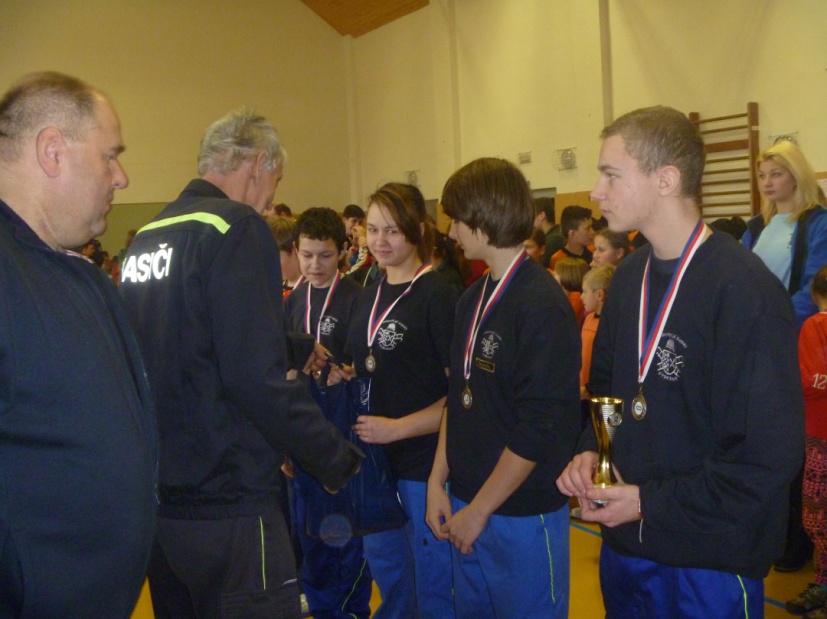 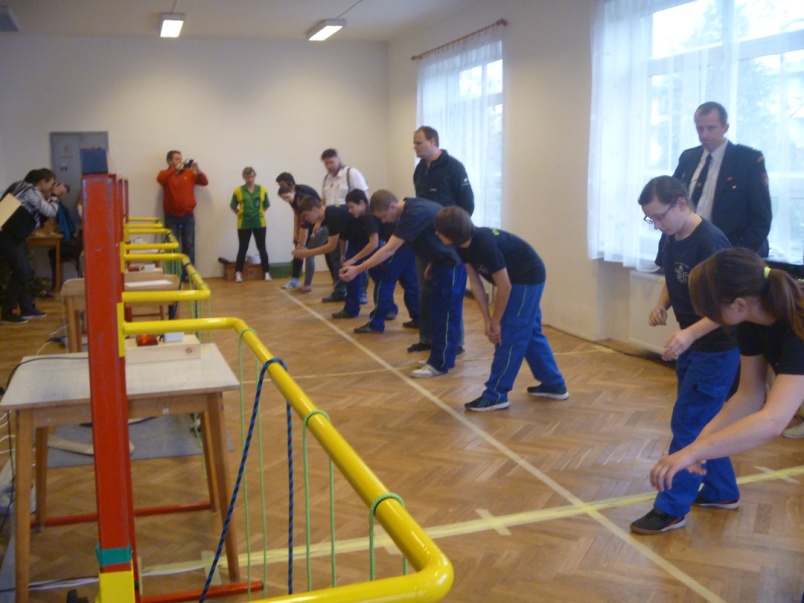 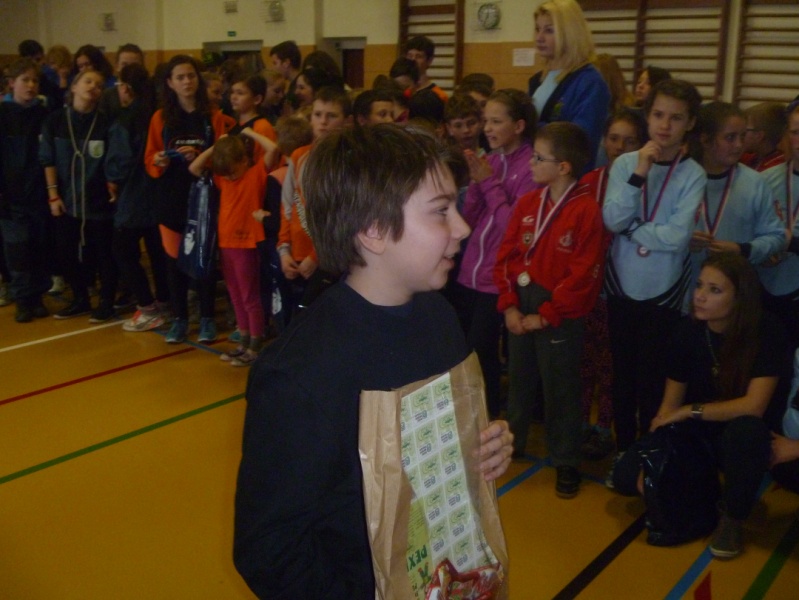 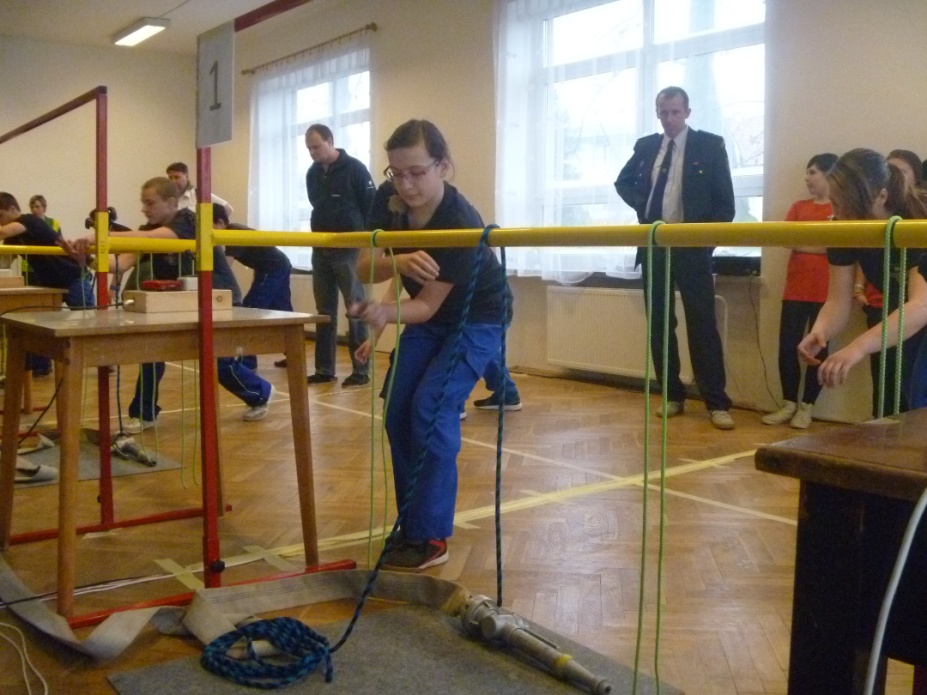 zapsala Lucie SáňkováZákladní koloNej 16Nej 8Nej 4o 3. MístoFináleCelkové pořadíPořadíDružstvo1. čas2. čas1Strachotín15,5915,982Brno Utěchov 217,0816,183Luleč Kajmani B16,2126,194Drnovice 420,7216,815Kovalovice 116,8626,096Hroznová Lhota20,7317,67Půchov (SK)39,0517,728Milešovice 126,5117,869Drnovice 232,1318,9610Ostrava Heřmanice 241,2619,0911Březina19,1227,7312Milešovice 320,2924,0413Drnovice 320,356,1614Ivanovice na Hané 222,221,6315Milešovice 229,9722,4716Syrovice 123,0929,617Hrušovany 125,8626,2818Drnovice 126,8346,5319Brno Utěchov 129,1931,6920Sychotín52,5829,3421Krásná - Mohelnice 229,5530,8822Luleč Kajmani A32,0429,5723Ostrava Heřmanice 129,8863,8224Syrovice 230,8144,925Milešovice 433,3553,5326Krásná - Mohelnice 149,3839,8727Vladislav 153,0442,7128Raškovice43,4445,1829Veverská Bitýška45,5447,0930Staré Heřminovy54,5461,0531Vladislav 255,9157,67PořadíDružstvo1. čas2. čas3. časBodyVítěz1Strachotín20,6651,1620,072Strachotín16Syrovice 156,5127,8160,0312Brno Utěchov 215,1327,9141,452Brno Útěchov 215Milešovice 223,219,2142,5913Luleč Kajmani B17,241,2518,832Luleč Kajmani B 14Ivanovice na Hané 235,4321,5920,5414Drnovice 430,5750,4329,42113Drnovice 337,8918,6819,842Drnovice 35Kovalovice 127,6941,5647,8112Milešovice 333,0721,9933,312Milešovice 36Hroznová Lhota32,5352,720,722Hroznová Lhota11Březina52,6141,0942,6117Půchov (SK)30,720,042Půchov (SK)10Ostrava Heřmanice 259,0649,3508Milešovice 155,0318,722,3419Drnovice 248,722,0620,882Drnovice 2PořadíDružstvo1. čas2. čas3. časBodyVítěz1Brno Utěchov 22017,162Brno Utěchov 28Milešovice 325,3425,7702Luleč Kajmani B29,6620,0607Drnovice 223,8818,642Drnovice 23Drnovice 329,3729,0518,12Drnovice 36Hroznová Lhota30,2320,1135,814Půchov (SK)30,1747,4805Strachotín16,4527,992StrachotínPořadíDružstvo1. čas2. čas3. časBodyVítěz1Strachotín29,1516,3515,752Strachotín4Drnovice 223,8521,2720,2112Brno Utěchov 228,1835,812Brno Utěchov 23Drnovice 330,248,750PořadíDružstvo1. čas2. čas3. časBodyVítězDrnovice 219,5852,6240,571Drnovice 322,7331,0521,462Drnovice 3PořadíDružstvo1. čas2. čas3. časBodyVítězStrachotín18,2116,942StrachotínBrno Utěchov 218,6624,360PořadíDružstvoBody1Strachotín202Brno Utěchov 2193Drnovice 3184Drnovice 2175Luleč Kajmani B166Hroznová Lhota157Milešovice 3148Půchov (SK)139Milešovice 11210Milešovice 21111Ivanovice na Hané 21012Kovalovice 1913Syrovice 1814Drnovice 4715Březina616Ostrava Heřmanice 2517Hrušovany 1418Drnovice 1319Brno Utěchov 1220Sychotín121Krásná - Mohelnice 2022Luleč Kajmani A023Ostrava Heřmanice 1024Syrovice 2025Milešovice 4026Krásná - Mohelnice 1027Vladislav 1028Raškovice029Veverská Bitýška030Staré Heřminovy031Vladislav 20